RICHMOND RECREATIONEGG ACORNSSUPPLIES:-GLUE -STRING OR TWINE-PLASTIC EASTER EGGS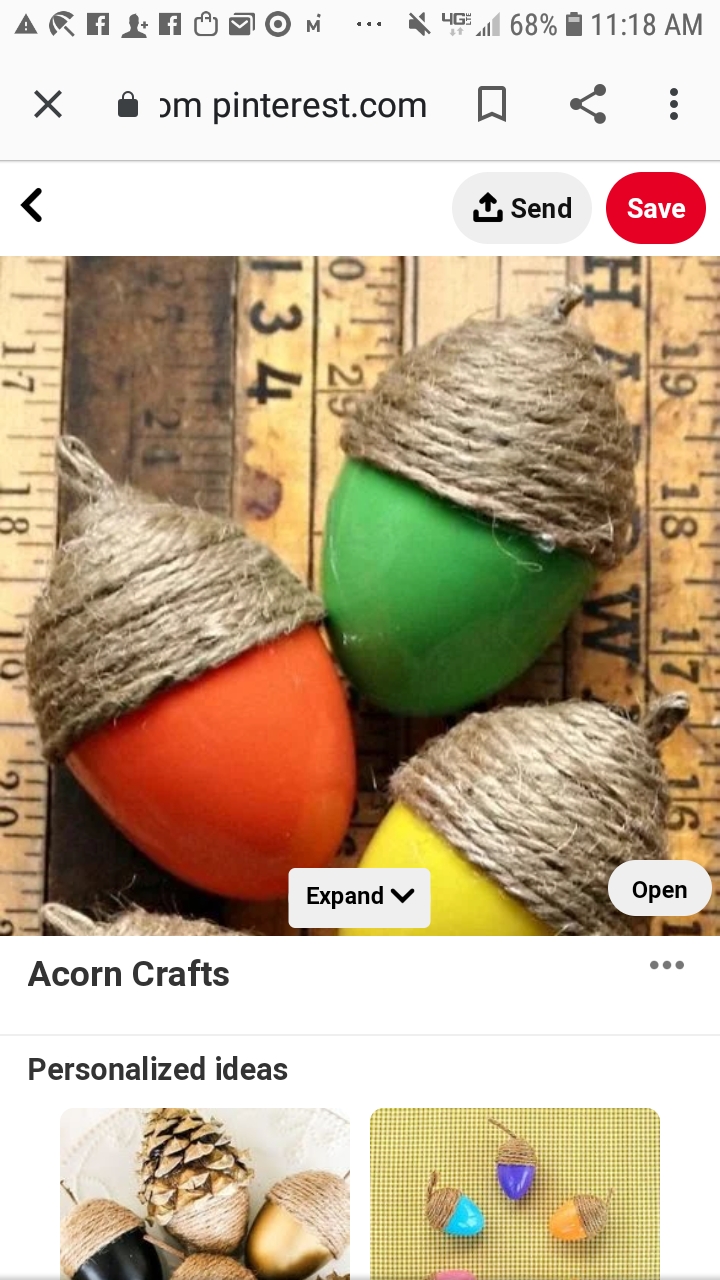 AND FOR A GAME AFTERWARDS FILL THE ACORNS WITH GOODIES & HIDE THEM FOR ALL YOUR FRIENDS TO FIND THEM!MORE INFO.GO TO:WWW.THESIMPLYCRAFTEDLIFE.COM